Border traffic of passenger motor vehicles and passengers in the Republic of Serbia – First quarter 2017 – The total number of passenger road motor vehicles that entered the Republic of Serbia in the first quarter 2017 decreased by 6.0%, compared to the same period of the previous year. The number of vehicles registered in our country decreased by 1.0%, while the number of vehicles registered abroad decreased by 9.1%. Among foreign vehicles, the largest number was registered in Hungary, 8.6%, then in Bosnia and Herzegovina, 5.6% and in Austria, 3.7%.The exit of passenger road motor vehicles from the Republic of Serbia decreased by 7.2% compared to the same period 2016. The exit of vehicles registered in the country decreased by 12.4%, while in the same period, the exit of vehicles with foreign registration plates decreased by 3.2%. The largest number of vehicles was registered in Hungary, 9.8%, followed by vehicles registered in Bosnia and Herzegovina, 5.9% and in Austria, 3.8%.The total number of passengers that entered Serbia by all modes of transport during the first quarter 2017 decreased by 2.8% in comparison to the same period previous year. The number of passengers in vehicles registered in Serbia increased by 2.4%, while in vehicles with foreign registration plates, it decreased by 4.9%. The total number of passengers that exited from Serbia in the first quarter 2017 increased by 0.9% compared to the same quarter of the previous year. The number of passengers in domestic vehicles increased by 4.0%, while the number of passengers in vehicles with foreign registration plates, it decreased by 0.6%.  The largest number of vehicles entered through the border crossings with Croatia, 27.4%, then with Bosnia and Herzegovina, 27.2%, and with Hungary, 16.6%. The largest number of vehicles entered Serbia through the following border crossings: Batrovci, 12.9%, Horgoš, 10.6% and Preševo, 10.3%. The largest number of passenger road motor vehicles exited through the border crossings with Croatia, 30.2%, then with Bosnia and Herzegovina, 26.2%, and with Hungary, 18.7%. Three border crossings with the most frequent traffic of passenger transport vehicles in exit from the Republic of Serbia were: Batrovci, 14.9%, Horgoš, 12.0% and Preševo, 7.4%.1. Entry of passenger motor vehicles and passengers2.  Exit of passenger motor vehicles and passengers 3. Traffic of passenger motor vehicles, by border crossings                                                                                            – first quarter 20171) – 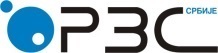 Statistical Office of the Republic of SerbiaISSN 0353-9555STATISTICAL RELEASESTATISTICAL RELEASESV30Number 146 • Year LXVII, 02/06/2017Number 146 • Year LXVII, 02/06/2017Statistics of Transport and CommunicationsStatistics of Transport and CommunicationsSERB146 SV30 020617Country of registrationI quarter 2016I quarter 2016I quarter 2016I quarter 2016I quarter 2016I quarter 2017I quarter 2017I quarter 2017I quarter 2017I quarter 2017Index20172016Country of registrationVehiclesVehiclesVehiclesVehiclesPassengersVehiclesVehiclesVehiclesVehiclesPassengersIndex20172016Country of registrationAllPassenger carsBusesMotor-cyclesPassengersAllPassenger carsBusesMotor-cyclesPassengersIndex20172016Total137736013480532913617126849531294056126568928016351261101194.0Domestic registration51965350841711179577887205142165030251109110080750799.0Foreign registration85770783963617957114189623377984076266416925251180350490.9Austria3095430674280-69366289512867427616724793.5Bosnia & Herzegovina52642517049344653424393543324611-5513083.5Bulgaria1427113397874-396811371612990726-3473996.1Hungary1221861216005315511437066719661604837611403754.6Macedonia19419183701049-6017921098200491049-64844108.6Germany2914528505640-59445263462575758815675790.4Romania40705404712313134406237812371849146787058.4Croatia3245732345112-584675443535192-1206516.8Montenegro2730326354949-468462260621733873-4192982.8Switzerland98019606195-218931028310121162-22725104.9Other47882446661012162521226236516962504787120161591266161108.0Country of registrationI quarter 2016I quarter 2016I quarter 2016I quarter 2016I quarter 2016I quarter 2017I quarter 2017I quarter 2017I quarter 2017I quarter 2017Index20172016Country of registrationVehiclesVehiclesVehiclesVehiclesPassengersVehiclesVehiclesVehiclesVehiclesPassengersIndex20172016Country of registrationAllPassenger carsBusesMotor-cyclesPassengersAllPassenger carsBusesMotor-cyclesPassengersIndex20172016Total143026214016872842714825299071326874129903627464374255216892.8Domestic registration62579961453011212577996775481025366591133510883155187.6Foreign registration8044637871571721591173023077877276237716129266172061796.8Austria2896928742227-537842974429485258162001102.7Bosnia & Herzegovina51645507309105583004576945149620-5323888.6Bulgaria1472213851871-38838147111398372713675299.9Hungary762867568655842108040764087584348679125222100.2Macedonia97568859897-217771250911524984135257128.2Germany2443223973459-37784223612189746314052291.5Romania39727395212042129425259122585244167040165.2Croatia3216132053108-589584839474594-1015515.0Montenegro2650925572937-472622278921978811-4006686.0Switzerland70636903160-1160282858134151-15334117.3Other49319348126711884421164460515445503787114911671231669104.5EntryEntryEntryEntryExitExitExitExitExitAllPassenger carsBusesMotorcyclesAllPassenger carsBusesMotorcyclesMotorcyclesTotal12215901194178272082041238663121180126642220220To Bosnia & Herzegovina33199132641454571203240983184645510124124Out of which:Mali Zvornik74691735801111-73230720651165--Sremska Rača9436891791247410375066724792475112112Uvac6125860669589-6871668081635--Trbušnica5333453045289-5712656842284--Bajina Bašta30324303222-31493314921--Other18016170079921718467175059501212To Bulgaria10045897950246543872318484523454141Out of which:Gradina8810285678238143750237271822644141Other123561227284-122081212781--To Hungary20244619493774961323198622446575061515Out of which:Horgoš12938012230170772148190141294689422Kelebija5544255023419-6015159539612--Other1762417613-112364523632-1313To Macedonia1261841227433441-93126899623164--Out of which:Preševo1253131218733440-92256890923164--Other8718701-870870---To Romania67952675603642869975696273084040Out of which:Vatin1211312013100-14240141508822Djerdap2754827410138-2698126868113--Kaludjerovo12013119741128123091226563838Other1627816163115-1644516344101--To Croatia3347273283056422-3743033679606343--Out of which:Batrovci1576111525935018-1851621802794883--Most Bačka Palanka 6862067972648-8580085136664--Other108496107740756-103341102545796--To Montenegro57832562691563-57944564781466--Out of which:Mehov Krš37765365811184-37939368091130--Jabuka2006719688379-2000519669336--Other---------1) Local border traffic excluded.         1) Local border traffic excluded.         1) Local border traffic excluded.         1) Local border traffic excluded.         1) Local border traffic excluded.         1) Local border traffic excluded.         1) Local border traffic excluded.         1) Local border traffic excluded.         1) Local border traffic excluded.         	Contact: predrag.mutavdzic@stat.gov.rs  phone: +381 14 232-172Published and printed by: Statistical Office of the Republic of Serbia, Belgrade, Milana Rakica 5, Phone: +381 11 2412922 (telephone exchange) ● Fax: +381 11 2411260 ● www.stat.gov.rs  Responsible: Dr Miladin Kovačević, DirectorCirculation: 20 ● Issued  quarterly